УДК 544.63МОДЕЛИРОВАНИЕ ПРОЦЕССА РАЗЛОЖЕНИЯ ОРГАНИЧЕСКИХ СОЕДИНЕНИЙ ПЛАЗМОЙ ТЛЕЮЩЕГО РАЗРЯДА В СРЕДЕ ВОДНЫХ РАСТВОРОВ ЭЛЕКТРОЛИТАВ.Р. Иванов, Р.Б. Бакирова, Е.Д. Рябков МИРЭА – Российский технологический университет, Институт тонкиххимических технологий имени М. В. Ломоносова, Москваivarointime@yandex.ruАннотация: отсутствие универсального метода очистки водных ресурсов остро ставит проблему невозможности удаления загрязнителей из окружающей среды. В настоящей работе представлена часть параметрической модели, позволяющей регулировать процесс горения микроплазменных разрядов в среде электролита в рамках технологии электролитно-плазменной очистки сточных вод.Ключевые слова: микроплазменные разряды, сточные воды, органические поллютанты, водоподготовкаМир сталкивается с растущей нехваткой водных ресурсов и серьезным загрязнением водной среды. В настоящий момент существует огромный спектр исследований и технологий в области очистки водной среды. Среди них технологии биологической очистки, которые широко используются за счет их преимуществ, заключающихся в низкой стоимости, простоте эксплуатации и меньшем вторичном загрязнении по сравнению с технологией физической и химической очистки воды [1]. Однако большинство бытовых и промышленных предприятий производят сточные воды, содержащие нежелательные токсичные примеси, и биологические методы, несмотря на их явные преимущества, неспособны без усложнения системы очистки справляться с ядовитыми загрязнителями [2].Технологии плазменной очистки воды на данный момент не являются распространёнными и находятся на стадии патентов и научных публикаций, при этом показывая результаты сопоставимые с альтернативными методами очистки. В нашей работе мы обратились к относительно новому электрохимическому процессу – «плазменному электролизу» или контактный электролиз тлеющего разряда (КГДЭ). При рассмотрении классического электролиза граница раздела электрод-электролит является двухфазной системой, при рассматриваемом процессе невозможно пренебречь влиянием, которое оказывают процессы, протекающие в приэлектродной парогазовой среде и в поверхностных слоях [3].При плазменном электролизе протекают все процессы, присущие классическому электролизу, который так же можно рассматривать в качестве метода очистки воды. Например, таким способом от тяжелых металлов очищаются стоки гальванических производств, при этом данный метод является экологически чистым, а также экономически выгодным и эффективным [4].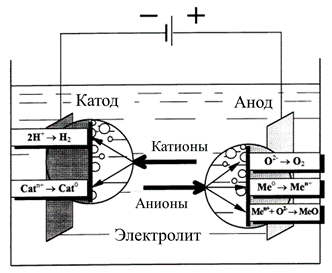 Рис. 1. Схема электродных процессов классического электролиза в водных растворахВ данном исследовании КГДЭ проводился в катодном режиме, поскольку по сравнению с анодным потребовалось бы учитывать большее количество параллельно протекающих взаимодействий. Ещё одной причиной выбора катодного режима является сохранение целостности электродного материала и повышение его срока эксплуатации, что положительно сказывается на экономичности технологии. В начале экспериментальной работы была подтверждена гипотеза разрушения модельных органических загрязнителей в поле высокотемпературных плазменных тлеющих разрядов. В качестве модельных поллютантов были выбраны красители Родамин Ж и Конго Красный, поскольку при их разложении наблюдается обесцвечивание растворов (Рис. 2).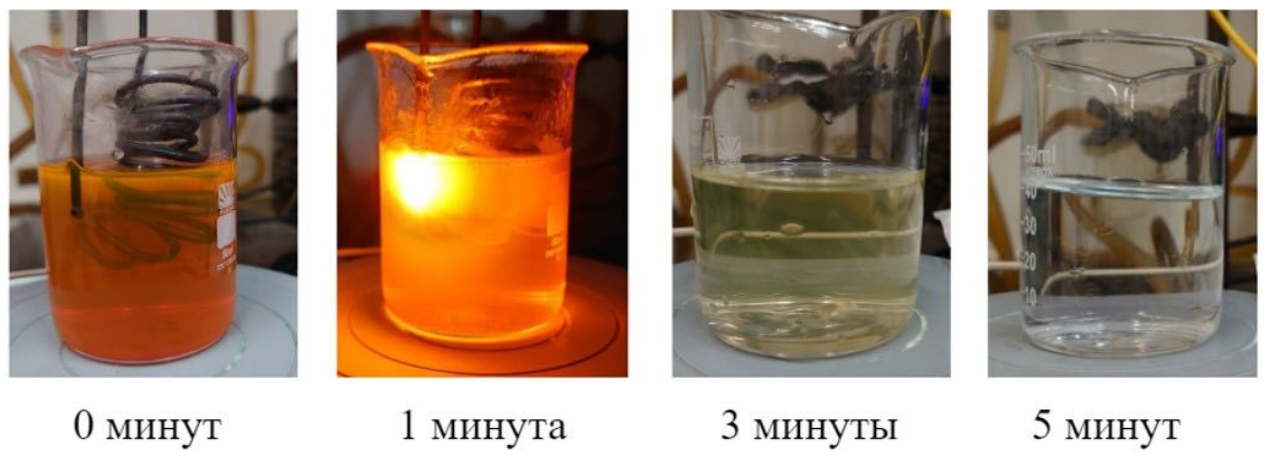 Рис. 2. Подтверждение гипотезы разложения микроплазменными разрядами на примере Родамина ЖДля описания стабильного процесса горения было проведено экспериментальное моделирование влияния некоторых технологических параметров. Далее представлены параметрические зависимости удельной электропроводности среды от концентрации электролита и зависимость напряжения зажигания от температуры среды. При этом в ходе работы удалось снизить необходимое напряжение зажигания относительно литературных данных [3], что делает исследуемый процесс ещё более энергоэффективным.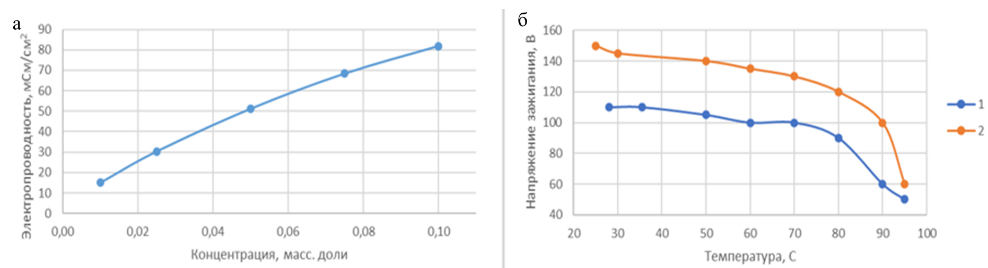 Рис. 3. а – Зависимость удельной электропроводности среды от концентрации электролита; б – зависимость напряжения зажигания от температуры среды: 1 – полученные экспериментальные данные; 2 – литературные данныеВ ходе дальнейших исследований планируется изучение параметрических зависимостей для стационарного и динамического режимов разложения от площади, геометрии и материала электродов, взаимного расположения электродов, а также влияние параметров на скорость разложения загрязнителей.ЛитератураJin L. et al. Hotspots and trends of biological water treatment based on bibliometric review and patents analysis //Journal of Environmental Sciences. – 2023. – Т. 125. – С. 774-785.Crini G., Lichtfouse E. Advantages and disadvantages of techniques used for wastewater treatment //Environmental Chemistry Letters. – 2019. – Т. 17. – С. 145-155.Yerokhin A. L. и др. Plasma electrolysis for surface engineering. , 1999. 73–93 с.Liu S. et al. Efficient recovery and treatment of actual electroplating wastewater using stable electrocatalyst-coupled super-stable mineralizer //Chemical Engineering Science. – 2024. – Т. 283. – С. 119363.MODELING OF THE DECOMPOSITION OF ORGANIC COMPOUNDS BY GLOW DISCHARGE PLASMA IN THE MEDIUM OF AQUEOUS ELECTROLYTE SOLUTIONSV.R. Ivanov, R.B. Bakirova, E.D. RyabkovMIREA – Russian Technological University, Lomonosov Institute of Fine Chemical Technologies, MoscowAbstract: the lack of a universal method of water resources purification acutely raises the problem of the impossibility of removing pollutants from the environment. This paper presents a part of a parametric model that allows to regulate the combustion process of microplasma discharges in an electrolyte medium within the framework of the technology of electrolyte-plasma wastewater treatment. Keywords: microplasma discharges, wastewater, organic pollutants, water treatment